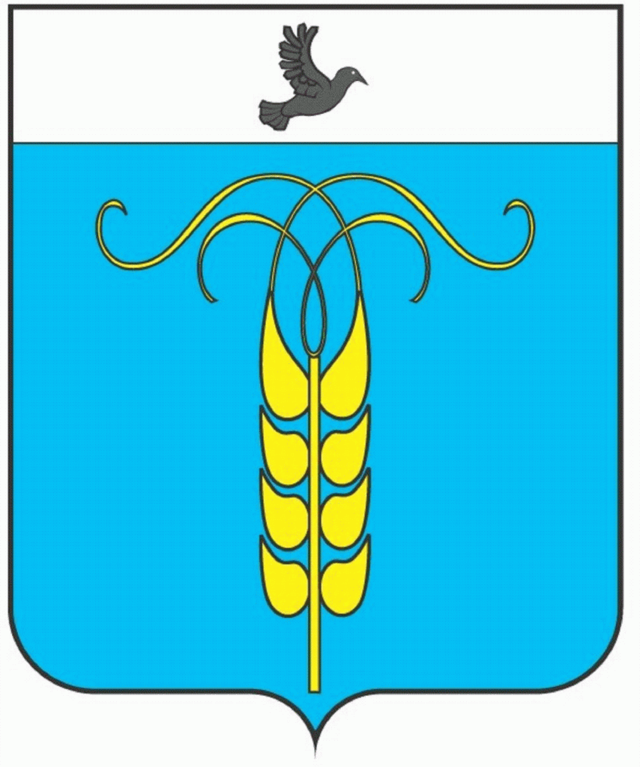 РЕШЕНИЕСОВЕТА ГРАЧЕВСКОГО МУНИЦИПАЛЬНОГО РАЙОНАСТАВРОПОЛЬСКОГО КРАЯОб утверждении Прогнозного плана (программы) приватизации имущества собственности Грачевского муниципального района Ставропольского края на 2018 годВ соответствии с пунктом 1 статьи 10 Федерального закона от 21.12.2001 № 178 «О приватизации государственного и муниципального имущества», абзацем первым части 1 статьи 16 Порядка владения, пользования, управления и распоряжения объектами собственности Грачёвского муниципального района Ставропольского края, утверждённого решением совета Грачевского муниципального района Ставропольского края от 17.04.2007 № 150-1, разделом 3 Положения о порядке приватизации муниципального имущества Грачевского муниципального района Ставропольского края, утверждённого решением Совета Грачевского муниципального района Ставропольского края от 21.02.2017 № 257-III, Совет Грачевского муниципального района Ставропольского краяРЕШИЛ:1. Утвердить прилагаемый Прогнозный план (программу) приватизации имущества собственности Грачёвского муниципального района Ставропольского края на 2018 год.2. Администрации Грачевского муниципального района Ставропольского края обеспечить реализацию Прогнозного плана (программы) приватизации имущества собственности Грачёвского муниципального района Ставропольского края на 2018 год.3. Отделу имущественных и земельных отношений администрации Грачёвского муниципального района Ставропольского края обеспечить размещение Прогнозного плана (программы) приватизации имущества собственности Грачёвского муниципального района Ставропольского края на 2018 год на официальном сайте в сети «Интернет» для размещения информации о приватизации государственного и муниципального имущества.4. Настоящее решение вступает в силу со дня его принятия.Председатель СоветаГрачевского муниципальногорайона Ставропольского края					       Ф. В. КолотийУТВЕРЖДЁНрешением Совета Грачевского муниципального района Ставропольского краяот "29"августа  2018 года № 65ПРОГНОЗНЫЙ ПЛАН (ПРОГРАММА)приватизации имущества собственностиГрачёвского муниципального района Ставропольского краяна 2018 годРаздел IОсновные направления и задачи приватизации имущества собственности Грачёвского муниципального района Ставропольского края на 2018 годПрогнозный план (программа) приватизации имущества собственности Грачёвского муниципального района Ставропольского края на 2018 год разработан в соответствии с пунктом 1 статьи 10 Федерального закона от 21.12.2001 № 178 «О приватизации государственного и муниципального имущества», частью 1 статьи 16 Порядка владения, пользования, управления и распоряжения объектами собственности Грачёвского муниципального района Ставропольского края, утверждённого решением совета Грачевского муниципального района Ставропольского края от 17.04.2007 № 150-1, разделом 3 Положения о порядке приватизации муниципального имущества Грачевского муниципального района Ставропольского края, утверждённого решением Совета Грачевского муниципального района Ставропольского края от 21.02.2017 № 257-III.Основным направлением приватизации имущества собственности Грачёвского муниципального района Ставропольского края в 2018 году является приватизация имущества муниципальной казны Грачёвского муниципального района Ставропольского края, использование которого в дальнейшем для муниципальных нужд либо для иных целей не планируется.Основной задачей приватизации имущества собственности Грачёвского муниципального района Ставропольского края в 2018 году является поступление дополнительных доходов в бюджет Грачёвского муниципального района Ставропольского края.Раздел IIПеречень имущества собственности Грачёвского муниципального района Ставропольского края, приватизация которого планируетсяв 2018 годуНачальник отдела имущественныхи земельных отношений администрацииГрачёвского муниципального районаСтавропольского края							         М. В. Лютова29 августа 2018 года 29 августа 2018 года с. Грачёвка                               №65НаименованиеАдрес (местоположение)ХарактеристикиСпособ приватизацииСроки приватизацииЗемельный участок с расположенным на нём зданием –Ставропольский край, Грачёвский район, с. Спицевка, ул. Горького, д. 4кадастровый номер 26:07:060734:61,площадь 1 126 кв. м.продажа на аукционесентябрь 2018 годабанякадастровый номер 26:07:060734:114,площадь 175,0 кв. м.